Hi all, I hope you are all keeping well. I have not added to last week’s work as I thought there was a lot there. I trust many of you are doing the work your class teacher has assigned and using your EAL work as an extra. This week I am giving you a list of websites and apps that would be good for practicing English. They are mostly for younger children but older children could have a look. Can you let me know if you find any good apps that I could recommend.  I take students from Junior Infants to 6th class so I will divide my activities into Junior Infants-2nd class and 3rd class-6th class. I will be talking to the class teachers so I can tell them of the work you do for EAL. If you would like to send me work your child has done it can be sent tomcbrideeal@gmail.comIf you have any questions or comments feel free to email me. I would love to hear from my students. I divide up English learning into Oral Language(listening and speaking), Reading and Writing.Theme this week: Travel and TransportOral LanguageReading:WritingFree EAL Apps suggestions for primary school students. 

Cool Apps for Schools
This website gives you lots if apps you can download and practise your english. This is the section for english language learners.
http://www.coolappsforschools.com/english-language-learners.html

Timmy's first words in English
- app developed by the British Council that offers a great way to learn new words through sets of interactive animations.
https://learnenglishkids.britishcouncil.org/apps/learning-time-with-timmy-1st-words-english

Learn English Kids playtime
- another British Council app with fun songs, stories and games
https://learnenglishkids.britishcouncil.org/apps/learnenglish-kids-playtime

Timmy's starting to read -
English language learning for children aged six and younger, also designed by the British Council
https://learnenglishkids.britishcouncil.org/apps/learning-time-with-timmy-3

Conversation starters in English
https://ministry-to-children.com/100-conversation-starters/

N. B. The British Council apps have subscription included to access more material, but there's a lot of free activities offered for free.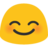 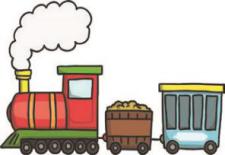 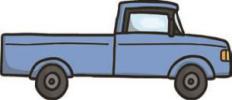 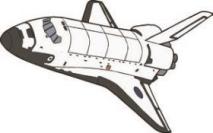 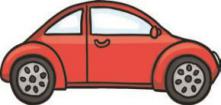 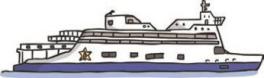 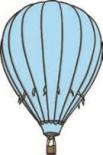 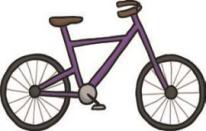 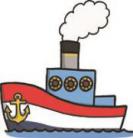 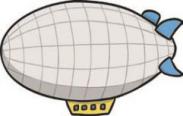 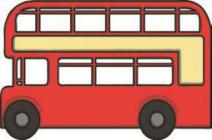 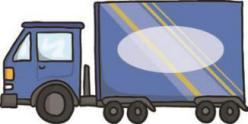 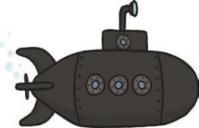 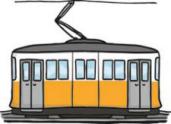 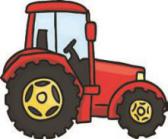 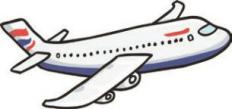 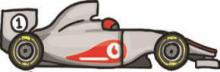 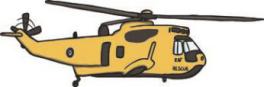 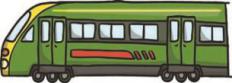 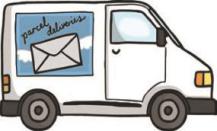 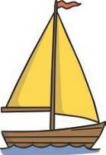 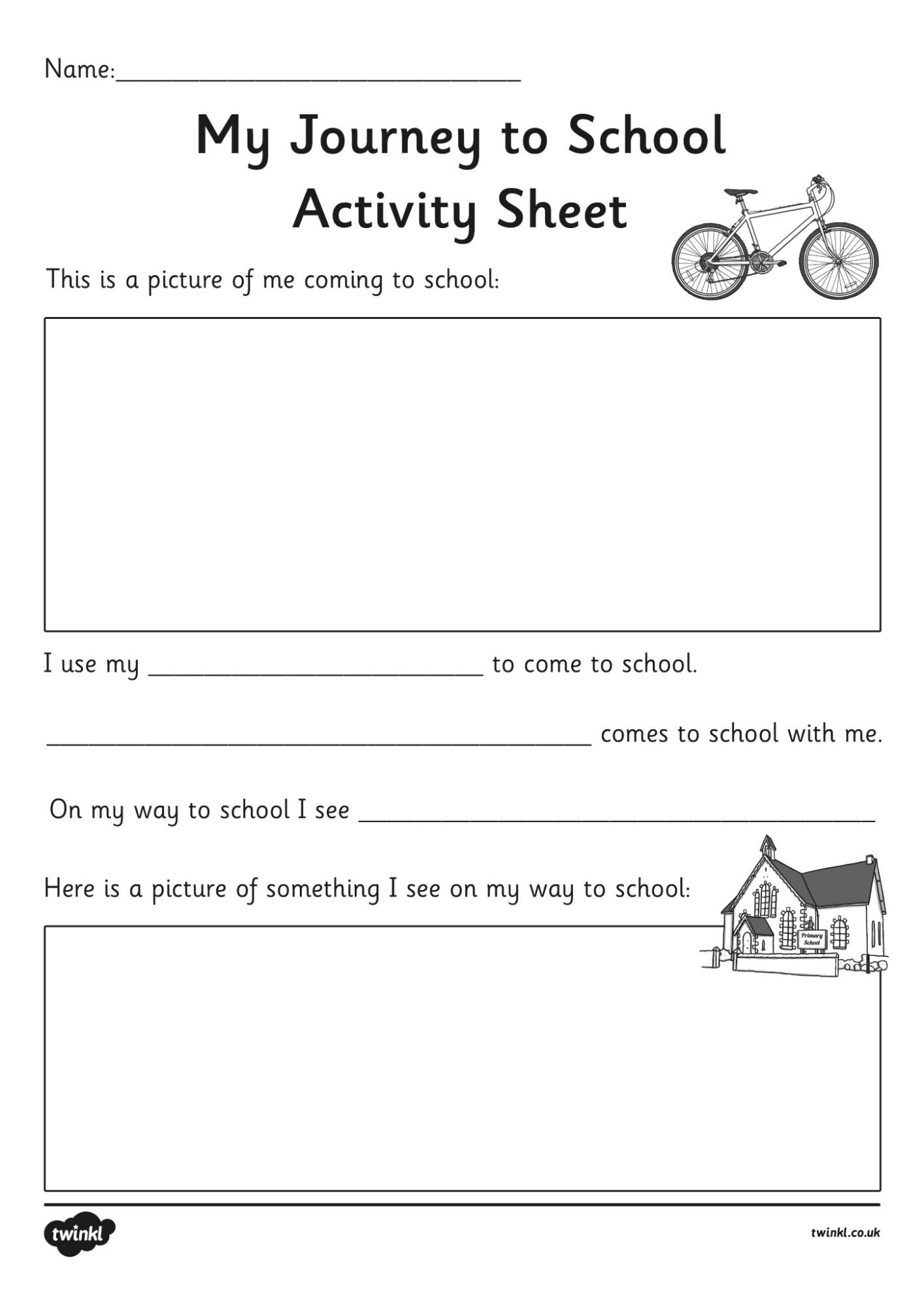 Transport: 1st/2nd classWhat are the three types of Transport?  1. ____________________________					                 2.____________________________					                 3.____________________________List 3 examples of each type of transport:Water:				Land:				Air:_______________		_______________		_____________________________		_______________		______________________________		_______________		_______________What type of Transport?Needs water to move? ________________________________Runs on rails? ________________________________________Can dig holes and move heavy objects? ___________________Has blades that make a circular shape? ____________________Might a farmer need to do his or her work? _________________Has a siren? ___________________________________________Has only two wheels? ___________________________________Can hold many people? _________________________________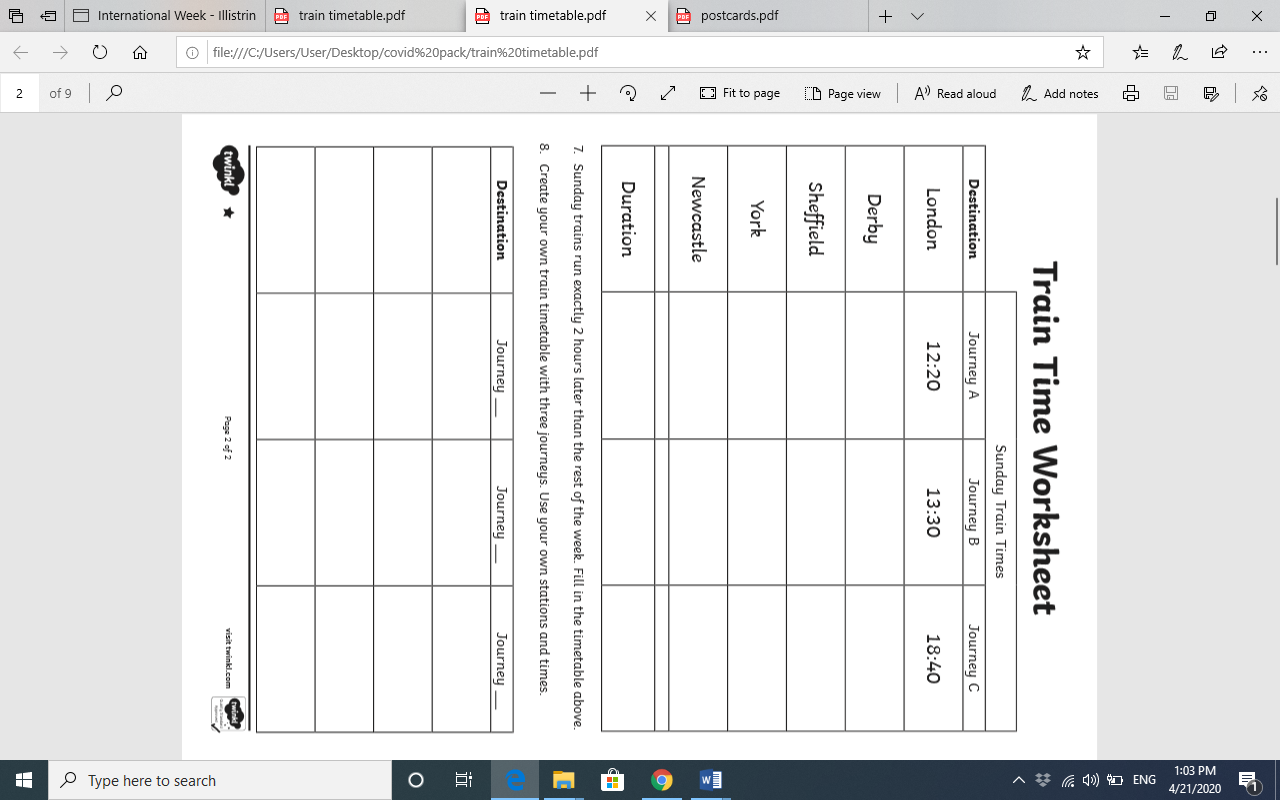 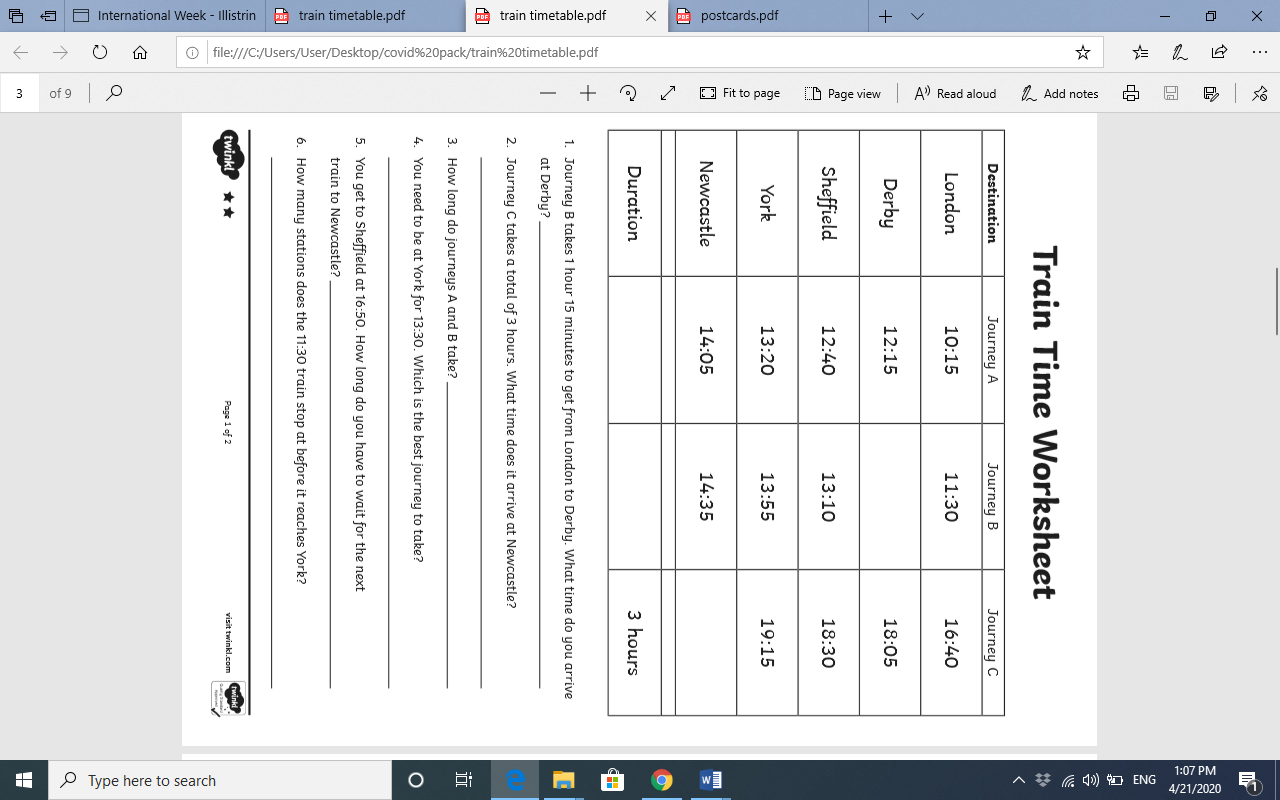 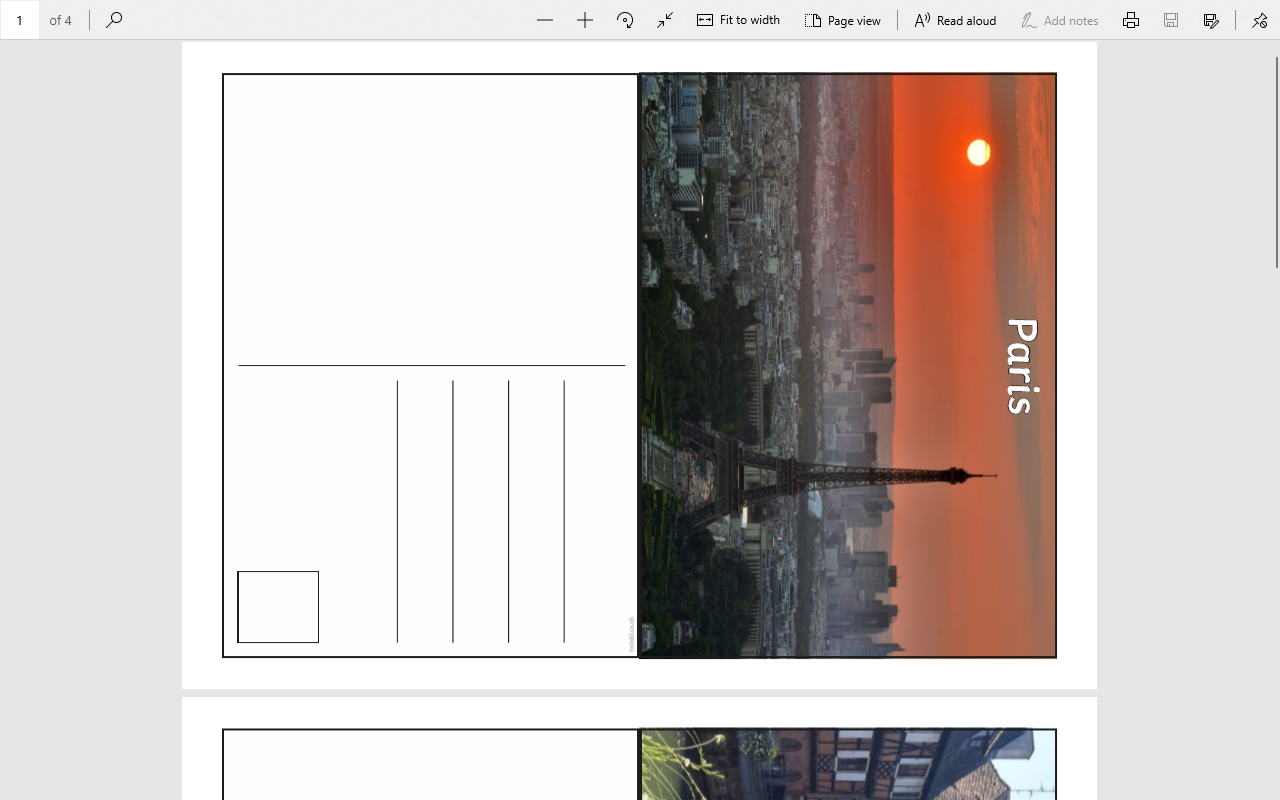 Junior Infants-2nd classTalk about:Do you like travel? Where have you travelled to? How did you get there? What modes of transport have you used? What are the different types of transport you know? What types of transport can you see outside your home?Can you see cars, lorries, buses, bicycles?Discuss your journey to schoolHow do you get to school? What do you see on your journey to school? How do other children get to school?Activity: Complete work sheet ‘My journey to school’ attached below.Sorting TransportTalk about how transport can be classified as water transport, air transport or land transport. Can you think of examples of each type of transport?Complete the worksheet below3rd class-6th classTalk aboutA trip you have gone on with your family. How did you get there? What modes of transport did you see while there?Are they in Ireland?Compare the public transport system there and in Ireland.Is there somewhere you would like to go when Coronavirus is over?You could talk, write or draw about a place you would like to go to. Think about: Who you would travel with, How long it would take to get there.What will you do when you get there?Look at the weather forecast for that place.Do you like riding a bike? How old were you when you learned to ride a bike? What's your bike like? How often do you ride your bike and where do you go? Do you always wear a helmet?Junior Infants-2nd classRead the postcard from London. Compete the activities.https://learnenglishkids.britishcouncil.org/writing-practice/postcard-londonListen to the story. There are activities underneath which can be completed.https://learnenglishkids.britishcouncil.org/short-stories/one-moment-around-the-world3rd class-6th classUse the internet to investigate:What is the longest passenger train?How long does it take to stop a long train?What is the longest train journey in the world/What is the steepest railway in the world?Read about “La Bestia”, the train of death where migrants travel on top of the train from Mexico to the USA. Maths:Train timetablesSee below some worksheets that you can complete. They are from Twinkl if you would like any more. I can also email them to you.(email address above)Junior Infants-2nd classLook at the Talk About activities above. Your child can draw a picture, write words or write sentences about what you have talked about.1st/2nd classYou can do the 2 worksheets below. Your Journey to SchoolTransport Worksheet3rd class-6th classWrite a postcard from Paris. Do some research first to see what you would like to visit in Paris.Plan a trip to Australia.How will you get there?How much will it cost?How long will the journey take?5 places you would like to visit when you arrive in Sydney